ASSUNTO: Indica-se ao Excelentíssimo Senhor Prefeito Municipal Carlos Nelson Bueno por intermédio da Secretaria competente, para que sejam retomados imediatamente todas as linhas e horários do transporte urbano e rural, da forma como estava antes da pandemia, tendo em vista o retorno das atividades cotidianas no Município, classificado como Amarelo pelo Governo do Estado, pois inúmeros munícipes estão reclamando da falta de ônibus em todos os bairros, principalmente nos horários de pico.DESPACHO   SALA DAS SESSÕES ____/____/_____ PRESIDENTE DA MESA    INDICAÇÃO Nº        / 2020SENHOR PRESIDENTE,SENHORES VEREADORES e VEREADORAS,INDICAR na forma regimental, e depois de ouvido o Douto Plenário desta Casa, que seja oficiado ao Excelentíssimo Senhor Prefeito Municipal Carlos Nelson Bueno, para que sejam retomados imediatamente todas as linhas e horários do transporte urbano e rural, da forma como estava antes da pandemia, tendo em vista o retorno das atividades cotidianas no Município, classificado como Amarelo pelo Governo do Estado, pois inúmeros munícipes estão reclamando da falta de ônibus em todos os bairros, principalmente nos horários de pico.SALA DAS SESSÕES “VEREADOR SANTO RÓTOLLI”, aos 14 de setembro de 2020.VEREADOR DOUTOR TIAGO CESAR COSTA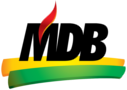 